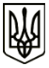 УКРАЇНАМЕНСЬКА МІСЬКА РАДАМенського району Чернігівської областіР О З П О Р Я Д Ж Е Н Н ЯВід 24 листопада 2020 року		№ 313Про створення комісії для проведення конкурсу на заміщення вакантної посадиДля проведення конкурсів на заміщення двох вакантних посад в штаті апарату Менської міської ради – адміністраторів відділу «Центр надання адміністративних послуг» Менської міської ради, створити комісію у наступному складі: Голова комісії: Вишняк Тетяна Сергіївна – заступник міського голови з питань діяльності виконавчого комітету Менської міської ради.Заступник голови комісії: Стальниченко Юрій Валерійович – секретар Менської міської ради.Секретар комісії: Осєдач Раїса Миколаївна – завідувач сектору кадрової роботи Менської міської ради.Члени комісії: Рачков Валерій Юрійович – начальник відділу «Центр надання адміністративних послуг» Менської міської ради.Стародуб Людмила Олександрівна – керуючий справами виконкому Менської міської ради.Кроха Наталія Олексіївна – головний спеціаліст юридичного відділу Менської міської ради.Секретар міської ради	Ю.В. Стальниченко